Самосовершенствуйся.Старайся каждый день узнавать новые вещи, знакомься с новыми людьми, читай новые книги, избавляйся от вредных привычек или качеств.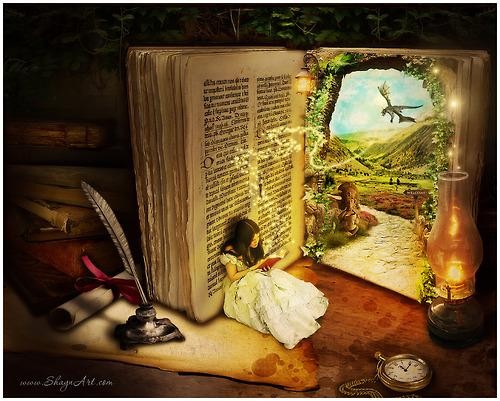 Помни: самооценка зарождается изнутри. Ты станешь более уверенным в себе, если примешь и полюбишь себя со всеми своими недостатками, но при этом будешь стремиться к самосовершенствованию.Если тебе трудно.Хорошо запомни: если тебе трудно и нет рядом человека, с которым можно обсудить проблемы, поделиться своей болью или просто поговорить по душам – ты всегда можешь позвонитьна детский телефон доверия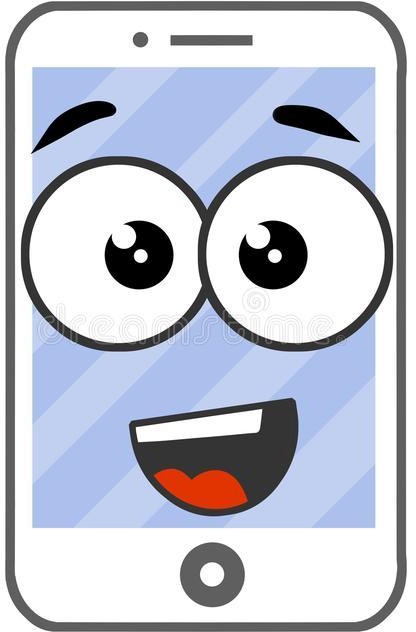 8 800 2000 122Россия - здоровая страна!Памятка для детей и подростков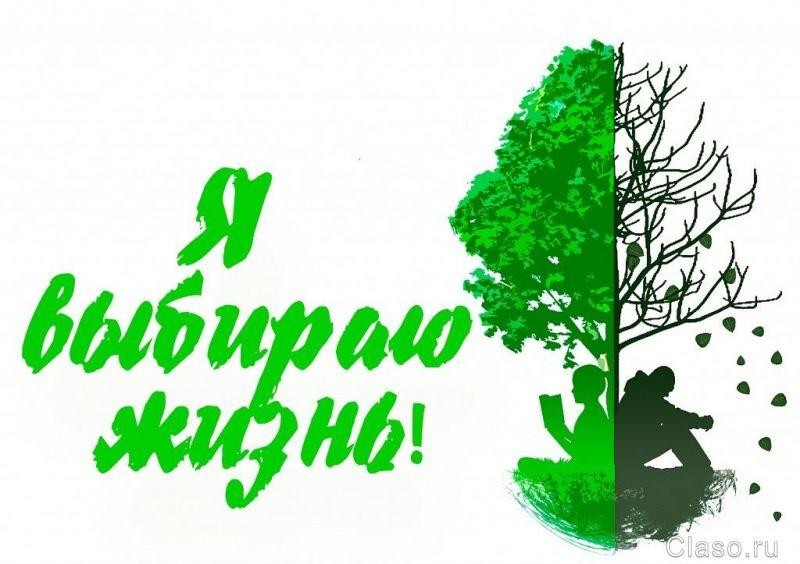 Есть только два способа прожить свою жизнь. Первый – так, будто никаких чудес не бывает. Второй – так, будто все на свете является чудом.Альберт ЭйнштейнИногда в жизни случаются такие ситуации, когда начинает казаться, что ничего нельзя исправить, а душевная боль никогда не кончится. В такой момент могут посетить мысли о нежелании жить. В кризисном состоянии человек испытывает сильное	отчаяние,	чувство одиночества, он не видит выхода.Черная полоса в жизни любого человека не навсегда. Тебе поможет доктор Время или ТЫ САМ.Если ты решил самостоятельно бороться за свое душевное равновесие, тебе могут помочь следующие советы:Начни свой день оптимистично.Как только проснулся, скажи себе, что ты	уникальный	человек, заслуживающий всего самого лучшего в жизни.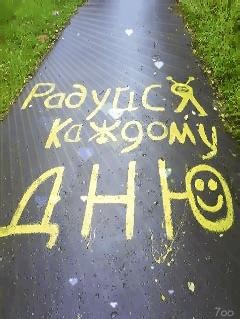 Ставь себе реальные цели.Достигая цель за целью, ты приобретешь уважение окружающих и вырастешь в собственных глазах.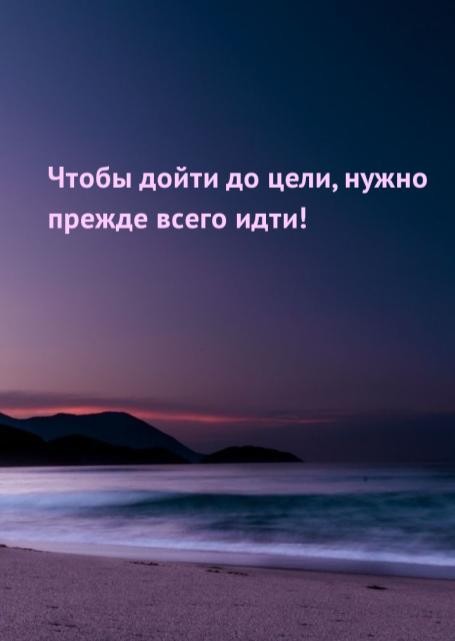 Прими и полюби себя.Если ты хочешь, чтобы другие тебя любили, уважали и ценили, сделай это, прежде всего, сам для себя. Приняв и полюбив себя, ты удивишься, как поменяют к тебе отношение другие люди. Учись так же принимать и других людей такими, какими они есть.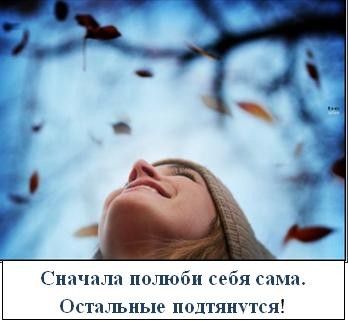 Никогда не сдавайся.У каждого бывают неудачи, но это не повод бросать начатое или сходить с пути.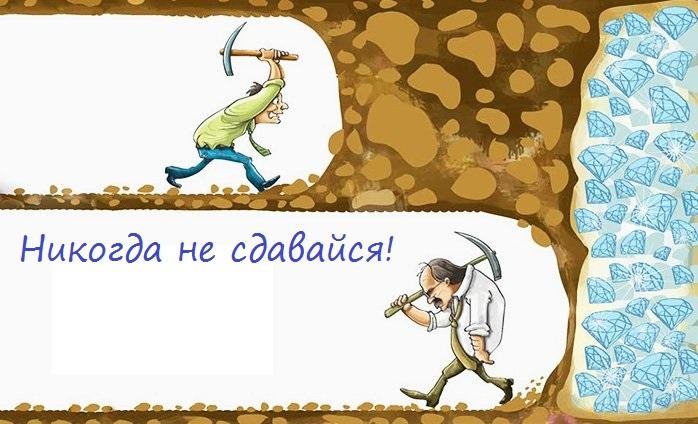 Смотри в лицо своим страхам. Не позволяй плохим чувствам одолевать себя.Фокусируй внимание на хорошем. Стремись к самосовершенствованию.